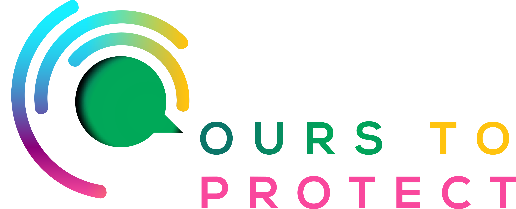 This week on Radio Nova we’re looking at Recycled Paint in the Rediscovery Centre in Ballymun. 4 Reasons You Should Recycle Your Used PaintEvery time you choose to recycle your old paint, coatings, and aerosol products, you make the world a greener place to live in. 1.  You’ll prevent harmful substances from entering the environmentAn example of this is volatile organic compounds (VOCs) – these are vapours that are released into the air when some latex and alkyd (oil-based) paints dry up in a landfill. VOCs help form ozone, which is a primary ingredient of smog. Smog isn’t good for the environment – and isn’t good for you, 2. Recycling old paint = saving resourcesDid you know: Recycling one gallon of paint can save nearly 100 kilowatt hours of energy and keeps 115 pounds of carbon dioxide out of our atmosphere. That’s enough energy to make 160 large cups of coffee! 3.  Less waste means reduced landfill sizeEvery tub of paint that is kept out of landfill through recycling adds up, and the sum of this process becomes more significant each year as recycled paint grows in popularity.4.  Someone might be able to reuse your paint!Like all good reuse projects, not only does it help the environment to recycle paint, but it cuts down on the cost for someone else to use your remaining paint.Links for more information:www.rediscoverycentre.ie/about/social-enterprise/rediscover-paint/donate-paint/www.paintreuse.networkwww.cyclesense.ie/what-we-do/relove-painto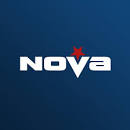 